Publicado en Madrid el 07/12/2022 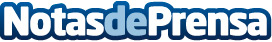 ¿Qué ventajas ofrecen las persianas de seguridad frente a otros sistemas de seguridad?Las persianas de seguridad son un elemento pasivo de seguridad que es mucho mejor que otros sistemas como son las rejas para ventanas. Se pueden complementar bien con otros sistemas de seguridad para una protección completa contra robos y ocupaciones, según Sistemas 24hDatos de contacto:Anabel611051311Nota de prensa publicada en: https://www.notasdeprensa.es/que-ventajas-ofrecen-las-persianas-de_1 Categorias: Nacional Bricolaje Interiorismo Jardín/Terraza Servicios Técnicos Hogar http://www.notasdeprensa.es